СТИСЛА  ХАРАКТЕРИСТИКАПопаснянського  районуРозділ І. ВІЗИТКА МІСТА/РАЙОНУ 1.Символіка Попаснянського  районуРозділ ІІ. ХАРАКТЕРИСТИКА МІСТА/РАЙОНУ1. Природно - географічні та кліматичні умови.           Попаснянський район розташований на південно-східній Україні, у південно-західній частині Луганської області і межує на півночі з землями Кременського, на сході - Новоайдарського і Словяносербського районів, на південному сході - Перевальского району, на півночі і на заході - із землями Донецької області. Площа території району/міста (тис.км2) – 1,467, загальна площа сільськогосподарських угідь (тис. га) – 82,1.Клімат Попаснянского району - різко-континентальний, якому притаманне посушливе і жарке літо із суховіями і відносно холодні і малосніжні зими.Середня температура січня - 6,8С, а самого теплого місяця (липня)  +28С. Максимальна температура улітку досягає +40-45С, а мінімальна в окремі зими -36-42С .Висота сніжного покрову складає в середньому 6-11см, через часті відлиги сніговий покров нестабільний, ґрунт промерзає на глибину  і більше. Домінуючими вітрами протягом  року є східні і південно-східні, що часто призводить до таких несприятливих для сільського господарства явищ, як суховії, заморозки, пильні бури.На території району протікають малі ріки: Лугань, Санжаровка,  Ломоватка,  Комишуваха,  Верхня Біленька,  Нижня Біленька, ріка Сіверський Донець. 2. Демографія.Згідно Постанови Верховної Ради України від 07.10.2014 № 1693-VII «Про зміни в адміністративно-територіальному устрої Луганської області, зміну і встановлення меж Перевальського і Попаснянського районів Луганської області» чисельність населення району збільшилась, у зв’язку з приєднанням нових територій.    Станом на 1 січня 2017 року постійного населення в районы зареєстровано 77,6 тис.осіб, в т.ч. сільського – 10,8 тис.осіб, міського – 66,8 тис.осіб. 3. Людські ресурси.Протягом 2016 року до Попаснянського районного центру зайнятості звернулось 1750 осіб, із них 1212 осіб отримали статус зареєстрованого безробітного. Кваліфікаційний склад безробітних виглядає наступним чином: робітники – 61% , службовці – 17,4%, особи без професії – 21,6%;  з них жінки – 52,4%, молодь до 35 років – 41,5%. Станом на 01.01.2017 на обліку перебувало 259 зареєстрованих безробітних, в тому числі – 14 – внутрішньо-переміщених осіб, 2 – демобілізовані учасники АТО.             Станом на 01.04.2017р. розподіл робочої сили за галузями наступний: сільське господарство 0,4 тис. осіб, промисловість-6,9 тис. осіб, будівництво - 0,1 тис. осіб, транспорт - 3,7  тис. осіб, харчова промисловість 0,1 тис. осіб. В промисловості працює майже  15 % загальної кількості працюючих.4. Освіта, підготовка кадрів.Освітня галузь представлена 29 загальноосвітніми навчальними закладами, 20 дошкільними навчальними закладами, 2 професійними ліцеями, Будинком дитячої та юнацької творчості,  Дитячо-юнацькою спортивною школою.З 20 дошкільних навчальних закладів 16 дошкільних установ та 4 навчально-виховних комплекси, де є групи для дошкільного віку, з яких 15 дошкільних установ відносяться до комунальної форми власності, решта - до державної форми власності                                            (ДП «Первомайськвугілля»). Загальна кількість місць в ДНЗ – 1090, кількість вихованців - 883 дитини, це відповідає показнику 44 дитини на сто місць. Процес навчання забезпечують 29 загальноосвітніх шкіл, потужністю 64% учнівських місць,  де навчається  3235 учнів.  27 загальноосвітніх закладів району має статус україномовних. Функціонують три опорних заклади: Білогорівська ЗОШ, Гірська багатопрофільна гімназія та Золотівська ЗОШ № 5, 28 шкіл працює в Internet мережі, в яких обладнані 29 комп'ютерних класів. Стан забезпечення загальноосвітніх шкіл сучасними комп'ютерними комплексами становить  70 % від потреби. 9 загальноосвітніх шкіл І-ІІІ ступенів, 8 загальноосвітніх закладів І-ІІ ступенів, 1 школа І ступеня,  4 багатопрофільні гімназії та 6 навчально-виховних комплексів. Загальноосвітні заклади третього ступеня мають профільне навчання за такими напрямками: інформаційно-технологічний, біолого-технологічний, біолого-хімічний та українська філологія, профільним навчанням охоплено 291  учень  10-11 класів.На розвиток творчої особистості учнів спрямовано роботу  Будинку творчості дітей і підлітків. Основними напрямками роботи гуртків є художньо-естетичний, науково-технічний, соціально-реабілітаційний, фізкультурно-спортивний та оздоровчий. За напрямками працюють 26 гуртків та спортивних секцій, в яких  займається 462 дитини. Сформована мережа закладів освіти району задовольняє потребам населення у формах, профілях та мовах навчання. Створені достатні умови для розвитку та самореалізації особистості дітей від дошкільного віку до повноліття.Відділом освіти Попаснянської райдержадміністрації постійно проводиться робота щодо реалізації регіональних програм щодо розвитку освіти  в районі.5. Житло, офісна та промислово - виробнича інфраструктура.Житлово-комунальне господарство   Житловий фонд району становить 19641 будинок загальною площею 1622,363 тис. м2.Зокрема житловий фонд індивідуальної забудови – 19335  будинків загальною площею 1109,821 тис. м2.Житловий фонд багатоквартирної забудови – 306 будинків загальною площею – 512,542 тис. м2. Наявна технічна документація на  279 будинків, потребує виготовлення на 27 будинків. Населенням району приватизовано 7581 квартир.Послуги по утриманню будинків та прибудинкових територій комунального житлового фонду здійснюють 5 підприємств житлово-комунального господарства, з них: КП «Услуга» по Золотівській міській раді, «Виробниче управління житлово-комунального господарства Гірської міської ради» по Гірській міській раді, КП ГЖКП "Прогрес" по Тошківській селищній раді, приватні підприємства "Елітжитлком" та «Центроград-Попасна» по Попаснянській міській раді.	            Створено та зареєстровано у місті Попасна - 20 об’єднань співвласників.            Основу промислово - виробничої інфраструктури складають промислові підприємства. Найбільш потужні підприємства: ТДВ „Попаснянський вагоноремонтний завод”, ДП «Первомайськвугілля», ТОВ «Попаснянський  хлібокомбінат». 6. Економічний потенціал.Економічний потенціал району складається з підприємств,організацій, установ, та    підприємців-фізичних осіб. До промислового комплексу входять  підприємства машинобудування, добувної  та харчової промисловості . В цілому по району обсяг виробленої продукції у 2016 році склав 623,5млн.грн., що становить 98,4% до рівня 2015 року. Економіку району формують основні бюджетоутворюючі підприємства ТДВ «Попаснянський ВРЗ» на 54,2% та ДП «Первомайськвугілля» на 45,4%. ТОВ «Попаснянський хлібокомбінат» в загальних обсягах випущеної продукції по району займає 0,4 %.           ТДВ «Попаснянський вагоноремонтний завод» у загальних обсягах виробництва району займає 35%  та  спеціалізується на будівництві нових напіввагонів. Крім того, завод має можливість виконувати ремонт вагонів різних власників рухомого складу, випускає запасні частини для себе та підприємств залізничного транспорту. Проведення АТО на території району, відсутність  замовлень на будівництво рухомого складу – все це мало значний вплив на роботу підприємства.  На 2017 рік  прогнозуються обсяги виробництва на рівні 1195,0 млн.грн., або в 3,5 разів більше показника 2016 року (337,7млн.грн.).              Державне підприємство ДП «Первомайськвугілля», до складу якого входить 4 шахти: відокремлені підрозділи-   Шахта «Золоте» (плановий видобуток вугілля 50 тис.т., виробнича потужність 300 тис.т/рік), шахта «Гірська» (плановий видобуток вугілля 300 тис.т., виробнича потужність 400 тис.т/рік), шахта «Тошківська» (плановий видобуток вугілля 80 тис.т., виробнича потужність 200 тис.т/рік), шахта «Карбоніт» (плановий видобуток вугілля 300 тис.т., виробнича потужність 450 тис.т/рік, кількість працюючих 1203.) спеціалізується на видобутку вугілля підземним способом.              У 2016 році підприємства ДП «Первомайськвугілля» працювали в напруженому режимі, обсяги виробництва  склали 284,3 млн.грн., або 81,8% до показників попереднього року. На 2017 рік прогнозується зростання обсягів виробництва на 48,0% та доведення їх до 419,5млн.грн.              Великий комплекс складають залізничні підприємства, які обслуговують Донецьку залізницю. Це вагонне та локомотивне  депо, станція Попасна, дистанції – сигналізації і зв’язку, колійно-машина станція 134 та інші.             Харчова промисловість в районі представлена ТОВ «Попаснянський хлібокомбінат». Підприємство харчової та переробної промисловості ТОВ «Попаснянський хлібокомбінат» 2016 році працював у напруженому режимі. На 2017 рік  прогнозується випуск продукції на рівні 2,5млн.грн., або 105,8% до попереднього року (2,4млн.грн.).Основою росту економіки є розвиток малого бізнесу. Станом на 01.01.2017 мале та середнє підприємництво в Попаснянському районі   представлене 781 діючим суб’єктом господарської діяльності, з них:- 3 середніх підприємства  -  працюють 6469 осіб;- 53 малих підприємства – 365 осіб- 725 фізичних осіб – підприємців з найманими працівниками  - всього 1125 осіб.Різке зменшення кількості фізичних осіб-підприємців пов’язано зі змінами у законодавстві, (що передбачали обов’язкову сплату ЄСВ фізичними особами-підприємцями, навіть, якщо вони не отримують дохід від своєї діяльності) та з нестабільною ситуацією в районі через проведення АТО. 7. Зовнішньоекономічна діяльність.У 2016 році зовнішньоторговельний оборот товарів  (обсяг імпорту) виконано на рівні  316,65тис.дол. США. Експортна складова  відсутня в зв’язку залишенням ТОВ «ЕКІНА» на тимчасово непідконтрольній владі України території та переходом ТДВ Попаснянський ВРЗ на звітування в окремий офіс великих платників податків і погіршенням ситуації на підприємстві з будівництвом рухомого складу.        Протягом  І кварталу 2017 року зовнішньоекономічна діяльність по Попаснянському району здійснювалася 1 фізичною особою підприємцем. Загальний обсяг імпортних операцій складає 201,3 тис.дол. США, що на 169,3тис.дол. більше ніж в аналогічному періоді 2016 року.8. Транспортна інфраструктура та логістика.          Район межує з Кремінським, Новоайдарським, Слов’яносербським,  Перевальским районами Луганської області, на півночі і на заході - із землями Донецької області.          Найближчий морський порт – Маріуполь (залізницею , автомагістралями- ).    Найближчий річковий порт – Дніпропетровськ (залізницею ,  автомагістралями- ). Відстань до м. Сєвєродонецьк (км) – 51,1км, до м. Києва (км) – 735км.          Дорожнє господарство району представляє собою густу мережу автомобільних доріг загальнодержавного і місцевого призначення. На території Попаснянського району обліковується  вулично-дорожньої мережі комунальної власності територіальних громад району, із них доріг, які мають асфальтове покриття - .    Автомобільні дороги загального користування району обслуговує філія «Лисичанський райавтодор» ДП «Луганський облавтодор», із них: дороги місцевого значення – ; державного значення – . Також споруд (мостів) на дорогах місцевого значення -  13 од., довжиною .           Вантажні перевезення  у 2014 - 2016 роках  (в зв’язку з проведенням АТО на території району) значно скоротилися. Кількісні показники підприємств вважаються конфіденційною інформацією, тому навести  дані немає можливості.      Автомобільні пасажирські перевезення  в районі здійснюють суб’єкти господарювання  у приміському, міському, міжобласному та міжміському сполученні. Діяльність здійснюють два підприємства ПП «АТП-СП-2010» та ПП «Первомайське АТП-СВ». На підставі статистичних даних у 2016 році перевезено 153,0 тис.пасажирів, інформація за 2015 рік відсутня. Пасажирообіг склав 2,8 млн. пас-км, або 2367,6.% до показника 2015 року.     ПП «Первомайське АТП-СВ» на території району здійснює перевезення  на 5 парах маршрутів, з яких: 3 - приміські (Нижнє-Попасна, Попасна-Сєвєродонецьк, Золоте – Сєвєродонецьк), 1 - міжміський, 1 – міжобласний.Підприємство  здійснює перевезення  на 18 транспортних одиницях.ПП «АТП-СП-2010» на території району здійснює 2 приміські автобусні маршрути та 8 міських. Транспортних одиниць у підприємства 14. Залізничні перевезення в районі здійснюються підприємствами  Регіональної філії «Донецька залізниця».  Пасажирські перевезення здійснювалися на 5 парах приміських маршрутів. Перевезення  пасажирів у дальньому сполученні ст. Попасна не здійснювалися.  Пасажирообіг склав 14,2 млн. пас-км, що до  попереднього року складає 113,6%.  9. Сфери охорони здоров’я, культури, дозвілля та відпочинку.Медичну мережу району представляють Комунальний заклад «Попаснянська центральна районна лікарня», до складу якої входять консультативно-діагностичні поліклініки та стаціонари на 300 ліжок; Комунальна установа «Попаснянський  районний центр первинної медико-санітарної допомоги» в структуру якого входять 15 амбулаторій, 6 фельдшерсько-акушерських пунктів на 120 ліжок денного стаціонару, 16 фельдшерських пунктів, які надають медичну допомогу жителям Попаснянського району. Ліжковий фонд становить 300 одиниць. Планова потужність лікувальних закладів складає 1505 відвідувань в зміну.  Забезпеченість лікарями по району складає 12,3 одиниць на 10,0 тис. населення, середнім персоналом –   35,5 одиниць на 10,0 тис. населення.            Мережа закладів культури складається з 20 клубних закладів, 22 бібліотек, 1 Дитячої школи мистецтв (з 3-ма філіями)  та  колективів зі званням «Народний» - 2, районний краєзнавчий музей. Протягом 2016 року діяло 88 клубних формувань: 41 гурток, в якому займаються 449 громадян, в тому числі 293 дитини, 47 аматорських об’єднань, в них беруть участь 595 осіб, з яких 347 - діти.Закладами культури в районі проводятьтся культурно-масові заходи, присвячені державним, міжнародним, ювілейним та професійним святам, а також значним подіям в житті району.В бібліотеках районної централізованої бібліотечної системи працюють гуртки та клуби за інтересами. Книжковий фонд бібліотек Попаснянського району складає 245,1тис. екземплярів, протягом  2016 року придбано бібліотечного фонду на 121,3тис.грн. В бібліотеках постійно проводяться  культурно-масові заходи для дітей та дорослих.      Попаснянський районний краєзнавчий музей проводить роботу по збереженню та примноженню історичного надбання нашого краю, патріотичному вихованню підростаючого покоління. Музейний фонд включає в себе 13560 експонатів. Проводяться екскурсії та тематичні  заходи, створюються експозиції. Для дітей пільгових категорій екскурсії проводяться безоплатно.В Попаснянському районі працює Дитяча школа мистецтв, в якій різностороннє естетичне виховання отримують 306 учнів. При школі створені і працюють творчі колективи. Актуальними напрямками роботи залишились патріотичне виховання, формування правової та екологічної свідомості, естетичних смаків, популяризація здорового способу життя населення.           На території району є 42 пам’ятки історії. Архітектурні пам’ятки у Попаснянському районі відсутні, але існують культові споруди, такі як:Будинок залізничного вокзалу м. Попасна;Краєзнавчий музей м. Попасна;Церква с. Троїцьке;Георгіївська церква смт. Комишуваха;Церква с. Миколаївка.Також важливими  3 природні пам’ятки.Пам’ятка природи місцевого значення «Дубовий гай» (Попаснянський район,               м. Золоте) – 2500 м. кв.Пам’ятка природи місцевого значення «Віковий дуб» (Попаснянський район,              м. Золоте) 10 м. кв.Пам’ятка природи місцевого значення «Золотівське джерело» (Попаснянський район, м. Золоте) 100 м. кв.Готелі, мотелі, конференц зали для можливості ведення переговорів на території Попаснянського району відсутні. Заходи, які потребують конференц залів проводяться на базі органів місцевої влади та органів місцевого самоврядування. 10. Охорона навколишнього природного середовища.Атмосферне повітря   Попаснянський район за макропоказниками в сфері охорони атмосферного повітря відноситься до категорії районів із задовільними умовами проживання населення.На території району забруднення атмосферного повітря здійснюється від стаціонарних та пересувних джерел забруднення. Основними забруднювачами повітря є підприємства з видобутку корисних копалин, вугільної, нафтопереробної галузей та залізничного транспорту, зокрема, ТДВ «Попаснянський вагоноремонтний завод», локомотивне та вагонне депо м. Попасна, Попаснянське будівельно-монтажне експлуатаційне управління, колійна машинна станція №134, шахта «Тошківська», шахта «Золоте», шахта «Первомайська», шахта «Карбоніт», шахта «Гірська». Протягом 2016 року викиди шкідливих речовин у повітря становили 3,0 тис.т, в тому числі від стаціонарних джерел – 1,4 тис.т, від пересувних джерел автомобільного та залізничного транспорту, виробничої техніки – 1,6тис.т. Охорона водних ресурсів   В районі нараховується більше 120 водних об’єктів та 8 річок. Основні причини забруднення водних об’єктів  – недостатні потужності й технічна застарілість багатьох очисних споруд та водопровідних сітей, які мають знос 70-90%, велика кількість поривів, часте проведення ремонтних робіт. Поводження з відходами  В районі існує полігон твердих побутових відходів (далі – полігон), розташований на землях Комишувахської селищної ради. Полігон введено в експлуатацію в 1982 році, який щорічно приймав близько 25 тис. м3  твердих побутових відходів (ТПВ). На даний час полігон вичерпав свій ресурс. В районі  було розпочато будівництво нового полігону (проектні показники наповнення: 1162,0 тис м3 відходів за 9 років, площа 9га), розташованого на межі з діючим полігоном. На даний час роботи не ведуться, замовником виконання робіт було обласне управління капітального будівництва. Завершення будівництва даного полігону  дасть змогу у повному обсязі вирішити питання накопичення ТПВ в Попаснянському районі.	ТПВ в районі збираються  спеціалізованими підприємствами ПП "Елітжитлком" ПП «Центроград-Попасна», КП «Услуга», КП «Комунальник».Велика відстань населених пунктів від полігону ТПВ та його фактичне заповнення призводить до того, що у деяких місцевих радах утворені звалища місцевого значення, які, у  зв'язку із відсутністю коштів,  не оформлені згідно вимог діючого законодавства.Органами місцевого самоврядування проводяться заходи з благоустрою населених пунктів, ліквідації несанкціонованих сміттєзвалищ, виконуються заходи з охорони навколишнього природного середовища відповідно до місцевих програм.Природно-заповідний фонд Станом на  01.01.2016р. в зв’язку з приєднанням територій до Попаснянського району, відповідно до постанов  Верховної ради України від 7 жовтня 2014р. № 1693 та 11 лютого 2015р. №177,  природно-заповідний фонд Попаснянського району  Попаснян збільшився, та складає 15 об'єктів, які займають площу у 1592,64га.|Попаснянською райдержадміністрацією та органами місцевого самоврядування  систематично проводиться робота з метою збільшення обсягів природно-заповідного фонду району.Захист населення і територій від надзвичайних ситуаційЗахист населення і території району від надзвичайних ситуацій техногенного та природного характеру постійно забезпечується реалізацією комплексних заходів із запобігання, реагування на надзвичайні ситуації та ліквідації їх наслідків.В районі діє програма «Запобігання виникненню та ліквідації надзвичайних ситуацій в Попаснянському районі на 2016-2017 роки».  На сучасному етапі впровадження високих технологій зростає можливість виникнення надзвичайних ситуацій природного та техногенного характеру. В цих умовах важливим завданням є підвищення рівня  готовності органів управління та сил ЦЗ до здійснення запобіжних заходів захисту населення територій від надзвичайних ситуацій, виконання аварійно - відновлюваних  робіт  при ліквідації надзвичайних ситуацій техногенного та природного характеру. 11.  Перелік корисних копалин, їх місцезнаходження та обсяги.На території  Попаснянського району  існують промислові запаси корисних копалин, таких як: біла та червона глина, крейда, гіпс, вапно, піщаник. При  умові залучення сер’йозних інвесторів можливий випуск продукції з кераміки, тощо.Березівське фосфоритове родовище.  Розташоване в   на захід від с. Березівського, на захід від м.Лисичанськ.  Копалини придатні для виробництва калійно-фосфорних добрив.Вікторівське родовище керамзитної сировини.  Розташовано в  на північ м. Попасна. Корисна копалина  придатна для виробництва керамзитового гравію.Троїцьке родовище піщанику. Розташовано в  на південь від с. Троїцьке, у  на північ від м. Дебальцеве. Корисна копалина придатна для виробництва тротуарних плит для будівництва тротуарів і внутрішньоквартального благоустрою.Білогорівське родовище крейди.  Розташовано у південній окраїні с Білогорівка, у 10км на захід від залізничної станції Насвєтєвіч. Корисна копалина придатна для виробництва соди.Новозванівське родовище керамзитової сировини. Розташовано в  на захід від с. Новозванівка й у  на схід м. Попасна. Корисна копалина придатна для виробництва керамзитового гравію. Попаснянське родовище вогнетривких глин та кварцевих пісків.  Розташоване в  на схід від с. Трипілля, у  на захід с. Александропілля, у  на захід залізничної станції Комишуваха. Глини придатні для виробництва порцеляни, скла, фаянсу, цегли, керамічних труб. Піски придатні для виробництва скла.Матроське родовище аргиллітів.  Розташовано в  на схід с Вовчоярівка, у  на захід с Мирна Долина й у  на захід м Лисичанськ. Корисна копалина придатна для виробництва керамічної плитки для підлог, для килимової кольорової плитки. 12. Співпраця з міжнародними фінансовими організаціями.У 2016 році суб’єкти господарювання району отримали підтримку від: Проекту ПРООН - гранти отримали суб’єкти господарювання району для організації зайнятості внутрішньо переміщених осіб в Україні, а також місцевого населення у громадах Донецької та Луганської областей. ПП Бур’ян О.І. реалізовано проект у галузі легкої промисловості. Створено 10 нових  робочих місць. Загальна вартість проекту 383тис.грн., фактично отримано від Проекту 312тис. грн., власний внесок склав 71 тис. грн. Проект завершено. Підприємство продовжує працювати. ПП Бєлікова Є.Б. на відновлення підприємницької діяльності (роздрібна торгівля) отримала грант від Проекту ПРООН у сумі 225тис.грн., власний внесок суб’єкта господарювання склав 85 тис.грн. Також надано допомогу від міжнародних фондів та організацій :- Гуманітарна організація ГОАЛ-Україна - 1478 мешканцям району надано матеріальної допомоги на загальну суму  9,3млн.грн.;- Міжнародна некомерційна організація «Mercy Corps» - 121 грант на 60,5тис.дол.США, проведено заміну пошкоджених металопластикових вікон та дверей, радіаторів опалювання та котлів у 143 квартирах (7 будинків), у двох багатоповерхових житлових будинках проведено ремонт шиферних покрівель.- Австрійська благодійна організація «Карітас-Україна» надано допомогу в установці металопластикових вікон у 80 квартирах і будинках малозабезпечених категорій громадян, проведено заміну всіх вікон та дверей в дитячому садку №3 м. Попасна.- Норвезька рада у справах біженців - проведено роботи по відновленню будинків комунальної власності та приватного сектору,  надано будівельні матеріали.13. Масштабні інвестиційні проекти, що реалізуються в місті/районі.                 Відсутні .Розділ ІІІ. ПРОПОЗИЦІЇ ДЛЯ ІНВЕСТОРІВ 1.Галузі економіки, що мають найкращий інвестиційний потенціал.Район  має  промисловий, технологічний і кадровий потенціал, розвинену інфраструктуру, багаті поклади корисних копалин. В районі проводиться низка заходів, які спрямовані на створення сприятливого підприємницького та інвестиційного клімату, розвиток відповідної інфраструктури, а також забезпечення правової стабільності.Промисловість району представляють підприємства машинобудування, добувної промисловості, харчової промисловості, які мають найкращий інвестиційний потенціал.             У сільському  господарстві залучення інвестицій призведе до збільшення обсягів  виробництва  продукції  рослинництва; розвитку системи вирощування, переробки та зберігання сільськогосподарської продукції; забезпеченню попиту населення на соціально значущі продукти овочівництва за рахунок власного виробництва; створенню умов та прискореному просуванню продукції місцевих виробників до кінцевого споживача, у першу чергу сільськогосподарської продукції;           Крім визначених позицій інвестицій, вкладення можна привернути у будівельну галузь щляхом створення підприємств з випуску будівельних матеріалів  (на базі місцевої сировини).           Крім визначених позицій інвестицій, вкладення можна привернути у транспорт. Попаснянський залізничний вузол з його розвинутою інфраструктурою, велика пропускна спроможність станцій, дають можливість приступити до роботи по складуванню і адаптації ввезених товарів до умов ринку збуту ( упаковка, маркірування ,перевірка якості) з мінімальною підготовкою у часі і на першому етапі практично без інвестицій.2. Стратегічні регіональні проекти.Відсутні.  3. Вільні земельні ділянки для інвестування.Для забезпечення активізації іноземного інвестування в районі ведеться робота по виявленню вільних земельних ділянок та промислових майданчиків. На території району розташовані земельні ділянки сільськогосподарського призначення (землі державного земельного запасу), які можуть бути цікаві інвестору, загальною площею , у тому рахунку: -  – незатребувані паї, -  – землі запасу, -  – землі резервного фонду.Крім того, на території району визначені земельні ділянки під інвестиції:- м. Попасна, вул. Первомайська у районі «Млин» орієнтованою площею 4,4га, територія колишнього АТЗТ „Попаснянський завод продтоварів ”.-  с. Комишуваха, ділянка біля АЗС-4, К113, площею  з лінією електропередач, та газопроводом високого тиску.- с.Комишуваха, вул. Островського, частина майданчика колишнього заводу будматеріалів площею  з лінією електропередач, газопроводом, водопроводом та залізничною колією.-  с. Оріхове, ділянка площею  – територія господарчого двору ліквідованого МТФ, зі всіма комунікаціями.- Ділянка площею  між м.Гірське та с.Оріхове – територія ліквідованого відгодівельного комплексу з лінією електропередач.- с. Новотошківське, проммайданчик ліквідованої шахти «Пролетарська», площею  з лінією електропередач.Розділ IV. КОНТАКТИ, ДЖЕРЕЛА Управління економічного розвитку і торгівлі Попаснянської районої державної адміністрації,   (06474) 3-11-67. 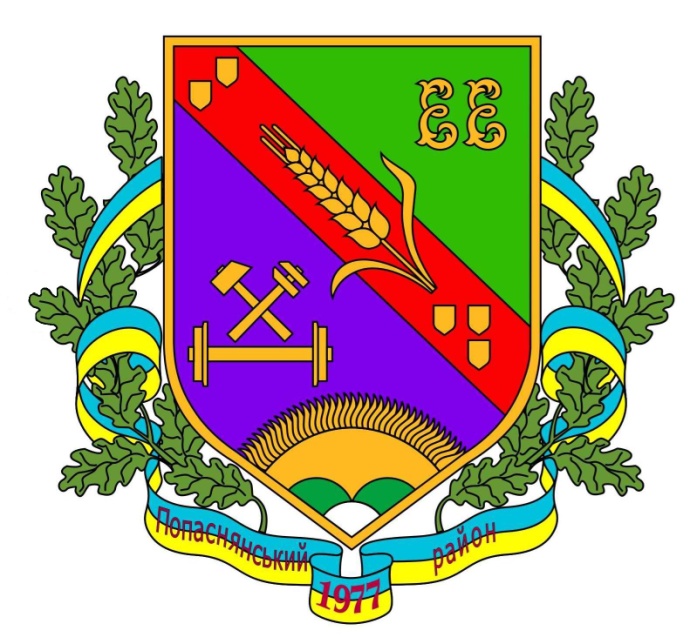 Герб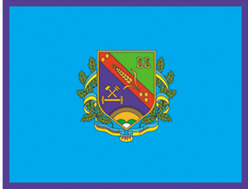 Прапор